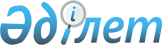 Қаратөбе аудандық мәслихатының 2015 жылғы 23 желтоқсандағы № 37-3 "2016-2018 жылдарға арналған аудандық бюджет туралы" шешіміне өзгерістер мен толықтыру енгізу туралы
					
			Күшін жойған
			
			
		
					Батыс Қазақстан облысы Қаратөбе аудандық мәслихатының 2016 жылғы 22 сәуірдегі № 2-2 шешімі. Батыс Қазақстан облысының Әділет департаментінде 2016 жылғы 5 мамырда № 4390 болып тіркелді. Күші жойылды - Батыс Қазақстан облысы Қаратөбе аудандық мәслихатының 2017 жылғы 7 маусымдағы № 11-9 шешімімен
      Ескерту. Күші жойылды - Батыс Қазақстан облысы Қаратөбе аудандық мәслихатының 07.06.2017 № 11-9 шешімімен (алғашқы ресми жарияланған күнінен бастап қолданысқа енгізіледі).

      Қазақстан Республикасының 2008 жылғы 4 желтоқсандағы Бюджет кодексіне, Қазақстан Республикасының 2001 жылғы 23 қаңтардағы "Қазақстан Республикасындағы жергілікті мемлекеттік басқару және өзін-өзі басқару туралы" Заңына сәйкес аудандық мәслихат ШЕШІМ ҚАБЫЛДАДЫ:

      1. Қаратөбе аудандық мәслихатының 2015 жылғы 23 желтоқсандағы № 37-3 "2016-2018 жылдарға арналған аудандық бюджет туралы" шешіміне (Нормативтік құқықтық актілерді мемлекеттік тіркеу тізілімінде №4234 тіркелген, 2016 жылғы 22 қаңтардағы "Қаратөбе өңірі" газетінде жарияланған) мынадай өзгерістер мен толықтыру енгізілсін:

      1-тармақ мынадай редакцияда жазылсын:

      "1. 2016-2018 жылдарға арналған аудандық бюджет 1, 2 және 3-қосымшаларға сәйкес, соның ішінде 2016 жылға келесі көлемде бекітілсін: 

      1) кірістер – 2 798 656 мың теңге:

      салықтық түсімдер – 209 315 мың теңге;

      салықтық емес түсімдер – 4 921 мың теңге;

      негізгі капиталды сатудан түсетін түсімдер – 50 мың теңге;

      трансферттер түсімі – 2 584 370 мың теңге;

      2) шығындар – 2 804 319 мың теңге;

      3) таза бюджеттік кредиттеу – 51 959 мың теңге:

      бюджеттік кредиттер – 69 993 мың теңге;

      бюджеттік кредиттерді өтеу – 18034 мың теңге; 

      4) қаржы активтері мен операциялар бойынша сальдо – 0 мың теңге: 

      қаржы активтерін сатып алу – 0 мың теңге;

      мемлекеттің қаржы активтерін сатудан түсетін түсімдер – 0 мың теңге;

      5) бюджет тапшылығы (профициті) – -57 622 мың теңге;

      6) бюджет тапшылығын қаржыландыру (профицитін пайдалану) – 57 622 мың теңге;

      қарыздар түсімі – 69 993 мың теңге;

      қарыздарды өтеу – 18 034 мың теңге;

      бюджет қаражатының пайдаланылатын қалдықтары – 5 663 мың теңге.";

      3-тармақтың 1) тармақшасында:

      бірінші абзац мынадай редакцияда жазылсын:

      "1) 2016 жылға арналған аудандық бюджетке республикалық бюджеттен бөлінетін нысаналы трансферттердің және кредиттердің жалпы сомасы 691 449 мың теңге, оның ішінде:";

      төртінші абзац мынадай редакцияда жазылсын:

      "мүгедектерге қызмет көрсетуге бағдарланған ұйымдар орналасқан жерлерде жол белгілері мен сілтегіштерін орнату – 13 мың теңге;";

      мынадай мазмұндағы оныншы абзацпен толықтырылсын:

      "экономикалық тұрақтылықты қамтамасыз етуге – 36 426 мың теңге.";

      аталған шешімнің 1 және 5-қосымшалары осы шешімнің 1 және 2-қосымшаларына сәйкес жаңа редакцияда жазылсын.

      2. Аудандық мәслихат аппаратының басшысы (Ж.Жангазиев) осы шешімнің әділет органдарында мемлекеттік тіркелуін, "Әділет" ақпараттық-құқықтық жүйесінде және бұқаралық ақпарат құралдарында оның ресми жариялануын қамтамасыз етсін.

      3. Осы шешім 2016 жылдың 1 қаңтарынан бастап қолданысқа енгізіледі. 2016 жылға арналған аудандық бюджет
      мың теңге 2016 жылға арналған Қаратөбе ауданы бойынша ауылдық округтер әкімі аппаратының бюджеттік бағдарламаларының тізбесі
					© 2012. Қазақстан Республикасы Әділет министрлігінің «Қазақстан Республикасының Заңнама және құқықтық ақпарат институты» ШЖҚ РМК
				
      Сессия төрағасы

Н.Меңдешов

      Аудандық мәслихат хатшысы

Қ.Сүйеуғалиев
Қаратөбе аудандық мәслихатының
2016 жылғы 22 сәуірдегі №2-2
шешіміне 1-қосымшаҚаратөбе аудандық мәслихатының
2015 жылғы 23 желтоқсандағы №37-3
шешіміне 1-қосымша
Санаты
Санаты
Санаты
Санаты
Санаты
Сомасы
Сыныбы
Сыныбы
Сыныбы
Сыныбы
Сомасы
Ішкі сыныбы
Ішкі сыныбы
Ішкі сыныбы
Сомасы
Ерекшелігі
Ерекшелігі
Сомасы
Атауы
Сомасы
1
2
3
4
5
6
1) Кірістер
2 798 656
1
Салықтық түсімдер
209 315
01
Табыс салығы
96 700
2
Жеке табыс салығы
96 700
03
Әлеуметтік салық
93 410
1
Әлеуметтік салық
93 410
04
Меншікке салынатын салықтар
15 962
1
Мүлікке салынатын салықтар
4 967
3
Жер салығы
625
4
Көлік құралдарына салынатын салық
9 195
5
Бірыңғай жер салығы
1 175
05
Тауарларға, жұмыстарға және қызметтерге салынатын ішкі салықтар
2 363
2
Акциздер
336
3
Табиғи және басқа да ресурстарды пайдаланғаны үшін түсетін түсімдер
42
4
Кәсіпкерлік және кәсіби қызметті жүргізгені үшін алынатын алымдар
1 985
08
Заңдық маңызы бар әрекеттерді жасағаны және (немесе) оған уәкілеттігі бар мемлекеттік органдар немесе лауазымды адамдар құжаттар бергені үшін алынатын міндетті төлемдер
880
1
Мемлекеттік баж
880
2
Салықтық емес түсімдер
4 921
01
Мемлекеттік меншіктен түсетін кірістер
3 621
5
Мемлекет меншігіндегі мүлікті жалға беруден түсетін кірістер
3 621
06
Басқа да салықтық емес түсімдер
1 300
1
Басқа да салықтық емес түсімдер
1 300
3
Негізгі капиталды сатудан түсетін түсімдер
50
03
Жерді және материалдық емес активтерді сату
50
1
Жерді сату
50
4
Трансферттердің түсімдері
2 584 370
02
Мемлекеттік басқарудың жоғары тұрған органдарынан түсетін трансферттер
2 584 370
2
Облыстық бюджеттен түсетін трансферттер
2 584 370
Функционалдық топ
Функционалдық топ
Функционалдық топ
Функционалдық топ
Функционалдық топ
Сомасы
Кіші топ
Кіші топ
Кіші топ
Кіші топ
Сомасы
Бюджеттік бағдарламалардың әкімшісі
Бюджеттік бағдарламалардың әкімшісі
Бюджеттік бағдарламалардың әкімшісі
Сомасы
Бағдарлама
Бағдарлама
Сомасы
Атауы
Сомасы
2) Шығындар
2 804 319
01
Жалпы сипаттағы мемлекеттік қызметтер
241 040
1
Мемлекеттік басқарудың жалпы функцияларын орындайтын өкілді, атқарушы және басқа органдар
202 397
112
Аудан (облыстық маңызы бар қала) мәслихатының аппараты
21 816
001
Аудан (облыстық маңызы бар қала) мәслихатының қызметін қамтамасыз ету жөніндегі қызметтер
20 454
003
Мемлекеттік органның күрделі шығыстары
1 362
122
Аудан (облыстық маңызы бар қала) әкімінің аппараты
69 572
001
Аудан (облыстық маңызы бар қала) әкімінің қызметін қамтамасыз ету жөніндегі қызметтер
66 952
003
Мемлекеттік органның күрделі шығыстары
2 620
123
Қаладағы аудан, аудандық маңызы бар қала, кент, ауыл, ауылдық округ әкімінің аппараты
111 009
001
Қаладағы аудан, аудандық маңызы бар қаланың, кент, ауыл, ауылдық округ әкімінің қызметін қамтамасыз ету жөніндегі қызметтер
111 009
022
Мемлекеттік органның күрделі шығыстары
0
2
Қаржылық қызмет
7 777
459
Ауданның (облыстық маңызы бар қаланың) экономика және қаржы бөлімі
7 777
003
Салық салу мақсатында мүлікті бағалауды жүргізу
377
028
Коммуналдық меншікке мүлікті сатып алу
7 400
9
Жалпы сипаттағы өзге де мемлекеттік қызметтер
30 866
458
Ауданның (облыстық маңызы бар қаланың) тұрғын үй-коммуналдық шаруашылығы, жолаушылар көлігі және автомобиль жолдары бөлімі
14 191
001
Жергілікті деңгейде тұрғын үй-коммуналдық шаруашылығы, жолаушылар көлігі және автомобиль жолдары саласындағы мемлекеттік саясатты іске асыру жөніндегі қызметтер
11 391
013
Мемлекеттік органның күрделі шығыстары
2 800
459
Ауданның (облыстық маңызы бар қаланың) экономика және қаржы бөлімі
16 675
001
Ауданның (облыстық маңызы бар қаланың) экономикалық саясаттың қалыптастыру мен дамыту, мемлекеттік жоспарлау, бюджеттік атқару және коммуналдық меншігін басқару саласындағы мемлекеттік саясатты іске асыру жөніндегі қызметтер
16 325
015
Мемлекеттік органның күрделі шығыстары
350
02
Қорғаныс
6 490
1
Әскери мұқтаждар
4 521
122
Аудан (облыстық маңызы бар қала) әкімінің аппараты
4 521
005
Жалпыға бірдей әскери міндетті атқару шеңберіндегі іс-шаралар
4 521
2
Төтенше жағдайлар жөніндегі жұмыстарды ұйымдастыру
1 969
122
Аудан (облыстық маңызы бар қала) әкімінің аппараты
1 969
006
Аудан (облыстық маңызы бар қала) ауқымындағы төтенше жағдайлардың алдын алу және оларды жою
1 969
04
Білім беру
1 867 243
1
Мектепке дейінгі тәрбие және оқыту
164 333
464
Ауданның (облыстық маңызы бар қаланың) білім бөлімі
164 333
009
Мектепке дейінгі тәрбие мен оқыту ұйымдарының қызметін қамтамасыз ету
137 360
040
Мектепке дейінгі білім беру ұйымдарында мемлекеттік білім беру тапсырысын іске асыруға
26 973
2
Бастауыш, негізгі орта және жалпы орта білім беру
1 621 016
123
Қаладағы аудан, аудандық маңызы бар қала, кент, ауыл, ауылдық округ әкімінің аппараты
1 351
005
Ауылдық жерлерде балаларды мектепке дейін тегін алып баруды және кері алып келуді ұйымдастыру
1 351
457
Ауданның (облыстық маңызы бар қаланың) мәдениет, тілдерді дамыту, дене шынықтыру және спорт бөлімі
32 422
017
Балалар мен жасөспірімдерге спорт бойынша қосымша білім беру
32 422
464
Ауданның (облыстық маңызы бар қаланың) білім бөлімі
1 587 243
003
Жалпы білім беру
1 499 688
006
Балаларға қосымша білім беру 
87 555
9
Білім беру саласындағы өзге де қызметтер
81 894
464
Ауданның (облыстық маңызы бар қаланың) білім бөлімі
81 894
001
Жергілікті деңгейде білім беру саласындағы мемлекеттік саясатты іске асыру жөніндегі қызметтер
7 562
004
Ауданның (облыстық маңызы бар қаланың) мемлекеттік білім беру мекемелерінде білім беру жүйесін ақпараттандыру
3 082
005
Ауданның (облыстық маңызы бар қаланың) мемлекеттік білім беру мекемелер үшін оқулықтар мен оқу-әдістемелік кешендерді сатып алу және жеткізу
18 296
007
Аудандық (қалалық) ауқымдағы мектеп олимпиадаларын және мектептен тыс іс-шараларды өткізу
251
015
Жетім баланы (жетім балаларды) және ата-аналарының қамқорынсыз қалған баланы (балаларды) күтіп-ұстауға қамқоршыларға (қорғаншыларға) ай сайынға ақшалай қаражат төлемі
3 530
029
Балалар мен жасөспірімдердің психикалық денсаулығын зерттеу және халыққа психологиялық-медициналық-педагогикалық консультациялық көмек көрсету
21 527
067
Ведомстволық бағыныстағы мемлекеттік мекемелерінің және ұйымдарының күрделі шығыстары
27 646
05
Денсаулық сақтау
393
9
Денсаулық сақтау саласындағы өзге де қызметтер
393
123
Қаладағы аудан, аудандық маңызы бар қала, кент, ауыл, ауылдық округ әкімінің аппараты
393
002
Шұғыл жағдайларда сырқаты ауыр адамдарды дәрігерлік көмек көрсететін ең жақын денсаулық сақтау ұйымына дейін жеткізуді ұйымдастыру
393
06
Әлеуметтік көмек және әлеуметтік қамсыздандыру
154 131
1
Әлеуметтік қамсыздандыру
29 368
451
Ауданның (облыстық маңызы бар қаланың) жұмыспен қамту және әлеуметтік бағдарламалар бөлімі
28 293
005
Мемлекеттік атаулы әлеуметтік көмек 
3 193
016
18 жасқа дейінгі балаларға мемлекеттік жәрдемақылар
25 100
464
Ауданның (облыстық маңызы бар қаланың) білім бөлімі
1 075
030
Патронат тәрбиешілерге берілген баланы (балаларды) асырап бағу
1 075
2
Әлеуметтік көмек
106 316
451
Ауданның (облыстық маңызы бар қаланың) жұмыспен қамту және әлеуметтік бағдарламалар бөлімі
106 316
002
Жұмыспен қамту бағдарламасы
28 572
006
Тұрғын үйге көмек көрсету
1 500 
007
Жергілікті өкілетті органдардың шешімі бойынша мұқтаж азаматтардың жекелеген топтарына әлеуметтік көмек
36 084
010
Үйден тәрбиеленіп оқытылатын мүгедек балаларды материалдық қамтамасыз ету
2 291
014
Мұқтаж азаматтарға үйде әлеуметтік көмек көрсету
25 512
017
Мүгедектерді оңалту жеке бағдарламасына сәйкес, мұқтаж мүгедектерді міндетті гигиеналық құралдармен және ымдау тілі мамандарының қызмет көрсетуін, жеке көмекшілермен қамтамасыз ету 
9 541
023
Жұмыспен қамту орталықтарының қызметін қамтамасыз ету
2 816
9
Әлеуметтік көмек және әлеуметтік қамтамасыз ету салаларындағы өзге де қызметтер
18 447
451
Ауданның (облыстық маңызы бар қаланың) жұмыспен қамту және әлеуметтік бағдарламалар бөлімі
18 434
001
Жергілікті деңгейде халық үшін әлеуметтік бағдарламаларды жұмыспен қамтуды қамтамасыз етуді іске асыру саласындағы мемлекеттік саясатты іске асыру жөніндегі қызметтер 
16 306
011
Жәрдемақыларды және басқа да әлеуметтік төлемдерді есептеу, төлеу мен жеткізу бойынша қызметтерге ақы төлеу
1 505
021
Мемлекеттік органның күрделі шығыстары
623
458
Ауданның (облыстық маңызы бар қаланың) тұрғын үй-коммуналдық шаруашылығы, жолаушылар көлігі және автомобиль жолдары бөлімі
13
050
Қазақстан Республикасында мүгедектердің құқықтарын қамтамасыз ету және өмір сүру сапасын жақсарту жөніндегі 2012 - 2018 жылдарға арналған іс-шаралар жоспарын іске асыру
13
07
Тұрғын үй-коммуналдық шаруашылық
87 045
1
Тұрғын үй шаруашылығы
4 200
458
Ауданның (облыстық маңызы бар қаланың) тұрғын үй-коммуналдық шаруашылығы, жолаушылар көлігі және автомобиль жолдары бөлімі
200
003
Мемлекеттік тұрғын үй қорының сақталуын ұйымдастыру
200
464
Ауданның (облыстық маңызы бар қаланың) білім бөлімі
4 000
026
Жұмыспен қамту 2020 жол картасы бойынша қалаларды және ауылдық елді мекендерді дамыту шеңберінде объектілерді жөндеу
4 000
2
Коммуналдық шаруашылық
68 685
466
Ауданның (облыстық маңызы бар қаланың) сәулет, қала құрылысы және құрылыс бөлімі
68 685
005
Коммуналдық шаруашылығын дамыту
68 685
3
Елді-мекендерді көркейту
14 160
123
Қаладағы аудан, аудандық маңызы бар қала, кент, ауыл, ауылдық округ әкімінің аппараты
14 160
008
Елді мекендердегі көшелерді жарықтандыру
8 460
009
Елді мекендердің санитариясын қамтамасыз ету
0
011
Елді мекендерді абаттандыру мен көгалдандыру
5 700
08
Мәдениет, спорт, туризм және ақпараттық кеңістік
269 061
1
Мәдениет саласындағы қызмет
132 520
457
Ауданның (облыстық маңызы бар қаланың) мәдениет, тілдерді дамыту, дене шынықтыру және спорт бөлімі
132 520
003
Мәдени-демалыс жұмысын қолдау
132 520
2
Спорт
25 018
457
Ауданның (облыстық маңызы бар қаланың) мәдениет, тілдерді дамыту, дене шынықтыру және спорт бөлімі
24 018
009
Аудандық (облыстық маңызы бар қалалық) деңгейде спорттық жарыстар өткізу
24 018
466
Ауданның (облыстық маңызы бар қаланың) сәулет, қала құрылысы және құрылыс бөлімі
1 000
008
Cпорт объектілерін дамыту 
1 000
3
Ақпараттық кеңістік
73 895
456
Ауданның (облыстық маңызы бар қаланың) ішкі саясат бөлімі
11 909
002
Мемлекеттік ақпараттық саясат жүргізу жөніндегі қызметтер
11 909
457
Ауданның (облыстық маңызы бар қаланың) мәдениет, тілдерді дамыту, дене шынықтыру және спорт бөлімі
61 986
006
Аудандық (қалалық) кітапханалардың жұмыс істеуі
61 986
9
Мәдениет, спорт, туризм және ақпараттық кеңістікті ұйымдастыру жөніндегі өзге де қызметтер
37 628
456
Ауданның (облыстық маңызы бар қаланың) ішкі саясат бөлімі
25 458
001
Жергілікті деңгейде ақпарат, мемлекеттілікті нығайту және азаматтардың әлеуметтік сенімділігін қалыптастыру саласында мемлекеттік саясатты іске асыру жөніндегі қызметтер
10 437
003
Жастар саясаты саласында іс-шараларды іске асыру
15 021
032
Ведомстволық бағыныстағы мемлекеттік мекемелерінің және ұйымдарының күрделі шығыстары
0
457
Ауданның (облыстық маңызы бар қаланың) мәдениет, тілдерді дамыту, дене шынықтыру және спорт бөлімі
12 170
001
Жергілікті деңгейде мәдениет, тілдерді дамыту, дене шынықтыру және спорт саласында мемлекеттік саясатты іске асыру жөніндегі қызметтер
12 170
014
Мемлекеттік органның күрделі шығыстары
0
032
Ведомстволық бағыныстағы мемлекеттік мекемелерінің және ұйымдарының күрделі шығыстары
0
10
Ауыл, су, орман, балық шаруашылығы, ерекше қорғалатын табиғи аумақтар, қоршаған ортаны және жануарлар дүниесін қорғау, жер қатынастары
101 396
1
Ауыл шаруашылығы
57 532
459
Ауданның (облыстық маңызы бар қаланың) экономика және қаржы бөлімі
19 010
099
Мамандардың әлеуметтік көмек көрсетуі жөніндегі шараларды іске асыру
19 010
473
Ауданның (облыстық маңызы бар қаланың) ветеринария бөлімі
23 694
001
Жергілікті деңгейде ветеринария саласындағы мемлекеттік саясатты іске асыру жөніндегі қызметтер
14 822
003
Мемлекеттік органның күрделі шығыстары 
344
006
Ауру жануарларды санитарлық союды ұйымдастыру
1 052
007
Қаңғыбас иттер мен мысықтарды аулауды және жоюды ұйымдастыру
1 000
008
Алып қойылатын және жойылатын ауру жануарлардың, жануарлардан алынатын өнімдер мен шикізаттың құнын иелеріне өтеу
6 476
477
Ауданның (облыстық маңызы бар қаланың) ауыл шаруашылығы мен жер қатынастары бөлімі
14 828
001
Жергілікті деңгейде ауыл шаруашылығы және жер қатынастары саласындағы мемлекеттік саясатты іске асыру жөніндегі қызметтер
12 328
003
Мемлекеттік органның күрделі шығыстары
2 500
9
Ауыл, су, орман, балық шаруашылығы, қоршаған ортаны қорғау және жер қатынастары саласындағы басқа да қызметтер
43 864
473
Ауданның (облыстық маңызы бар қаланың) ветеринария бөлімі
43 864
011
Эпизоотияға қарсы іс-шаралар жүргізу
43 864
11
Өнеркәсіп, сәулет, қала құрылысы және құрылыс қызметі
11 536
2
Сәулет, қала құрылысы және құрылыс қызметі
11 536
466
Ауданның (облыстық маңызы бар қаланың) сәулет, қала құрылысы және құрылыс бөлімі
11 536
001
Құрылыс, облыс қалаларының, аудандарының және елді мекендерінің сәулеттік бейнесін жақсарту саласындағы мемлекеттік саясатты іске асыру және ауданның (облыстық маңызы бар қаланың) аумағын оңтайла және тиімді қала құрылыстық игеруді қамтамасыз ету жөніндегі қызметтер 
11 536
015
Мемлекеттік органның күрделі шығыстары
0
12
Көлік және коммуникация
20 400
1
Автомобиль көлігі
20 400
458
Ауданның (облыстық маңызы бар қаланың) тұрғын үй-коммуналдық шаруашылығы, жолаушылар көлігі және автомобиль жолдары бөлімі
20 400
023
Автомобиль жолдарының жұмыс істеуін қамтамасыз ету
20 400
13
Басқалар
30 572
3
Кәсіпкерлік қызметті қолдау және бәсекелестікті қорғау
9 522
469
Ауданның (облыстық маңызы бар қаланың) кәсіпкерлік бөлімі
9 522
001
Жергілікті деңгейде кәсіпкерлікті дамыту саласындағы мемлекеттік саясатты іске асыру жөніндегі қызметтер
9 522
9
Басқалар
21 050
123
Қаладағы аудан, аудандық маңызы бар қала, кент, ауыл, ауылдық округ әкімінің аппараты
14 901
040
"Өңірлерді дамыту" Бағдарламасы шеңберінде өңірлерді экономикалық дамытуға жәрдемдесу бойынша шараларды іске асыру
14 901
459
Ауданның (облыстық маңызы бар қаланың) экономика және қаржы бөлімі
6 149
012
Ауданның (облыстық маңызы бар қаланың) жергілікті атқарушы органының резерві 
6 149
14
Борышқа қызмет көрсету
0
1
Борышқа қызмет көрсету
0
459
Ауданның (облыстық маңызы бар қаланың) экономика және қаржы бөлімі
0
021
Жергілікті атқарушы органдардың облыстық бюджеттен қарыздар бойынша сыйақылар мен өзге де төлемдерді төлеу бойынша борышына қызмет көрсету 
0
15
Трансферттер
15 012
1
Трансферттер
15 012
459
Ауданның (облыстық маңызы бар қаланың) экономика және қаржы бөлімі
15 012
006
Нысаналы пайдаланылмаған (толық пайдаланылмаған) трансферттерді қайтару
45
051
Жергілікті өзін-өзі басқару органдарына берілетін трансферттер
14 967
3) Таза бюджеттік кредиттеу
51 959
Бюджеттік несиелер
69 993
10
Ауыл, су, орман, балық шаруашылығы, ерекше қорғалатын табиғи аумақтар, қоршаған ортаны және жануарлар дүниесін қорғау, жер қатынастары
69 993
1
Ауыл шаруашылығы
69 993
459
Ауданның (облыстық маңызы бар қаланың) экономика және қаржы бөлімі
69 993
018
Мамандарды әлеуметтік қолдау шараларын іске асыруға берілетін бюджеттік кредиттер
69 993
Санаты
Санаты
Санаты
Санаты
Санаты
Сомасы
Сыныбы
Сыныбы
Сыныбы
Сыныбы
Сомасы
Ішкі сыныбы
Ішкі сыныбы
Ішкі сыныбы
Сомасы
Ерекшелігі
Ерекшелігі
Сомасы
Атауы
Сомасы
5
Бюджеттік кредиттерді өтеу
18 034
01
Бюджеттік кредиттерді өтеу
18 034
1
Мемлекеттік бюджеттен берілген бюджеттік кредиттерді өтеу
18 034
4) Қаржы активтерімен операциялар бойынша сальдо
0
Функционалдық топ
Функционалдық топ
Функционалдық топ
Функционалдық топ
Функционалдық топ
Сомасы
Кіші топ
Кіші топ
Кіші топ
Кіші топ
Сомасы
Бюджеттік бағдарламалардың әкімшісі
Бюджеттік бағдарламалардың әкімшісі
Бюджеттік бағдарламалардың әкімшісі
Сомасы
Бағдарлама
Бағдарлама
Сомасы
Атауы
Сомасы
Қаржы активтерін сатып алу
0
07
Тұрғын үй-коммуналдық шаруашылық
0
1
Тұрғын үй шаруашылығы
0
458
Ауданның (облыстық маңызы бар қаланың) тұрғын үй-коммуналдық шаруашылығы, жолаушылар көлігі және автомобиль жолдары бөлімі
0
060
Мамандандырылған уәкілетті ұйымдардың жарғылық капиталдарын ұлғайту
0
Санаты
Санаты
Санаты
Санаты
Санаты
Сомасы
Сыныбы
Сыныбы
Сыныбы
Сыныбы
Сомасы
Ішкі сыныбы
Ішкі сыныбы
Ішкі сыныбы
Сомасы
Ерекшелігі
Ерекшелігі
Сомасы
Атауы
Сомасы
Қаржы активтерін сатып алу
0
6
Мемлекеттің қаржы активтерін сатудан түсетін түсімдер
0
01
Мемлекеттің қаржы активтерін сатудан түсетін түсімдер
0
1
Қаржы активтерін ел ішінде сатудан түсетін түсімдер
0
5) Бюджет тапшылығы (профициті)
-57 622
6) Бюджет тапшылығын қаржыландыру (профицитін пайдалану)
57 622
7
Қарыздар түсімдері
69 993
01
Мемлекеттік ішкі қарыздар
69 993
2
Қарыз алу келісім-шарттары
69 993
Функционалдық топ
Функционалдық топ
Функционалдық топ
Функционалдық топ
Функционалдық топ
Сомасы
Кіші топ
Кіші топ
Кіші топ
Кіші топ
Сомасы
Бюджеттік бағдарламалардың әкімшісі
Бюджеттік бағдарламалардың әкімшісі
Бюджеттік бағдарламалардың әкімшісі
Сомасы
Бағдарлама
Бағдарлама
Сомасы
Атауы
Сомасы
16
Қарыздарды өтеу
18 034
1
Қарыздарды өтеу
18 034
459
Ауданның (облыстық маңызы бар қаланың) экономика және қаржы бөлімі
18 034
005
Жергілікті атқарушы органның жоғары тұрған бюджет алдындағы борышын өтеу
18 034
Санаты
Санаты
Санаты
Санаты
Санаты
Сомасы
Сыныбы
Сыныбы
Сыныбы
Сыныбы
Сомасы
Ішкі сыныбы
Ішкі сыныбы
Ішкі сыныбы
Сомасы
Ерекшелігі
Ерекшелігі
Сомасы
Атауы
Сомасы
8
Бюджет қаражатының пайдаланылатын қалдықтары
5 663
01
Бюджет қаражаты қалдықтары
5 663
1
Бюджет қаражатының бос қалдықтары
5 663Қаратөбе аудандық мәслихатының
2016 жылғы 22 сәуірдегі №2-2
шешіміне 2-қосымшаҚаратөбе аудандық мәслихатының
2015 жылғы 23 желтоқсандағы №37-3
шешіміне 5-қосымша
№
Ауылдық округтер атауы
001 "Қаладағы аудан, аудандық маңызы бар қала, кент, ауыл, ауылдық округ әкімінің қызметін қамтамасыз ету жөніндегі қызметтер"
002 "Шұғыл жағдайларда сырқаты ауыр адамдарды дәрігерлік көмек көрсететін ең жақын денсаулық сақтау ұйымына дейін жеткізуді ұйымдастыру"
005 "Ауылдық жерлерде балаларды мектепке дейін тегін алып баруды және кері алып келуді ұйымдастыру"
008 "Елді мекендердегі көшелерді жарықтандыру"
009 "Елді мекендердің санитариясын қамтамасыз ету"
011 "Елді мекендерді абаттандыру мен көгалдандыру"
022 "Мемлекеттік органның күрделі шығыстары"
040 "Өңірлерді дамыту" Бағдарламасы шеңберінде өңірлерді экономикалық дамытуға жәрдемдесу бойынша шараларды іске асыру"
Барлығы (мың теңге)
1
Қаратөбе ауылдық округі
25 096
1 351
6 000
7 001
39 448
2
Аққозы ауылдық округі
11 076
54
300
11 430
3
Егіндікөл ауылдық округі
13 254
51
350
7 900
21 555
4
Жусандой ауылдық округі
13 031
59
480
13 570
5
Қаракөл ауылдық округі
10 095
55
320
10 470
6
Қоскөл ауылдық округі
10 750
55
350
11 155
7
Саралжын ауылдық округі
12 905
58
300
13 263
8
Сулыкөл ауылдық округі
14 802
61
360
5 700
20 923
Жиыны:
111 009
393
1 351
8 460
5 700
14 901
141 814